Об утверждении Порядка осуществления бюджетных инвестиций в форме капитальных вложений в объекты муниципальной собственности за счет средств местного бюджета и Положения о порядке принятия решения о предоставлении бюджетных инвестиций юридическим лицам, не являющимся муниципальными учреждениями и муниципальными унитарными предприятиями, в объекты капитального строительства, находящиеся в собственности указанных юридических лиц, и (или) на приобретение ими объектов недвижимого имущества за счет средств местного бюджетаВ соответствии со статьями 78.2, 79 и 80 Бюджетного кодекса Российской Федерации,  Положением о бюджетном процессе в сельском поселении Дурасовский сельсовет муниципального района Чишминский район Республики Башкортостан, утвержденном решением Совета сельского поселения Дурасовский сельсовет муниципального района Чишминский район от 28.01.2014 года № 2 (с изменениями), Администрация сельского поселения Дурасовский сельсовет муниципального района  Чишминский район Республики БашкортостанПОСТАНОВЛЯЕТ:Утвердить Порядок осуществления бюджетных инвестиций в форме капитальных вложений в объекты муниципальной собственности за счет средств местного бюджета согласно приложению №1.Утвердить Положение о порядке принятия решения о предоставлении бюджетных инвестиций юридическим лицам, не являющимся муниципальными учреждениями и муниципальными унитарными предприятиями, в объекты капитального строительства, находящиеся в собственности указанных юридических лиц, и (или) на приобретение ими объектов недвижимого имущества за счет средств местного бюджета согласно приложению № 2.Контроль за исполнением настоящего Постановления возложить на себя.Глава сельского поселенияДурасовский сельсовет муниципального  района Чишминский район Республики Башкортостан                                                Ф.М. Заманов               		    Приложение №1 к ПостановлениюАдминистрации сельского поселения Дурасовский сельсовет муниципальногорайона Чишминский район Республики Башкортостанот 14 мая 2021 г. № 15
ПОРЯДОКосуществления бюджетных инвестиций в форме капитальных вложений в объекты муниципальной собственности за счет средств местного бюджетаI. Общие положения1. Настоящий Порядок устанавливает:а) порядок осуществления бюджетных инвестиций в форме капитальных вложений в объекты капитального строительства муниципальной собственности сельского поселения Дурасовский сельсовет муниципального района Чишминский район Республики Башкортостан или в приобретение объектов недвижимого имущества в муниципальную собственность за счет средств местного бюджета (далее - бюджетные инвестиции), в том числе условия передачи органами местного самоуправления сельского поселения Дурасовский сельсовет  муниципального района Чишминский район Республики Башкортостан (далее - органы местного самоуправления) муниципальным бюджетным или автономным учреждениям, муниципальным унитарным предприятиям (далее - организации) полномочий муниципального заказчика по заключению и исполнению от имени сельского поселения Дурасовский сельсовет муниципального района Чишминский район Республики Башкортостан муниципальных контрактов от лица указанных органов в соответствии с настоящими Правилами, а также порядок заключения соглашений о передаче указанных полномочий;б) порядок предоставления из местного бюджета субсидий организациям на осуществление капитальных вложений в объекты капитального строительства муниципальной собственности сельского поселения Дурасовский сельсовет муниципального района Чишминский район Республики Башкортостан и объекты недвижимого имущества, приобретаемые в муниципальную собственность сельского поселения Дурасовский сельсовет муниципального района Чишминский район Республики Башкортостан (далее соответственно - объекты, субсидии).2. Осуществление бюджетных инвестиций и предоставление субсидий осуществляется в соответствии с нормативными правовыми актами сельского поселения Дурасовский сельсовет муниципального района Чишминский район, предусмотренными пунктом 2 статьи 78.2 и пунктом 2 статьи 79 Бюджетного кодекса Российской Федерации (далее – акты). 3. При осуществлении капитальных вложений в объекты не допускается: а) предоставление субсидий в отношении объектов, по которым принято решение о подготовке и реализации бюджетных инвестиций;б) предоставление бюджетных инвестиций в объекты, по которым принято решение о предоставлении субсидий. 4. Объем предоставляемых бюджетных инвестиций и субсидий должен соответствовать объему бюджетных ассигнований, предусмотренному на соответствующие цели муниципальными программами.5. Созданные или приобретенные в результате осуществления бюджетных инвестиций объекты закрепляются в установленном порядке на праве оперативного управления или хозяйственного ведения за организациями с последующим увеличением стоимости основных средств, находящихся на праве оперативного управления у этих организаций либо включаются в состав казны сельского поселения Дурасовский сельсовет муниципального района Чишминский район. 6. Осуществление капитальных вложений в объекты за счет субсидий влечет увеличение стоимости основных средств, находящихся на праве оперативного управления у организаций. 7. Информация о сроках и об объемах оплаты по муниципальным контрактам, заключенным в целях строительства (реконструкции, в том числе с элементами реставрации, технического перевооружения) и (или) приобретения объектов, а также о сроках и об объемах перечисления субсидий организациям учитывается при формировании прогноза кассовых выплат из бюджета сельского поселения Дурасовский сельсовет  муниципального района Чишминский район, необходимого для составления в установленном порядке кассового плана исполнения местного бюджета.II. Осуществление бюджетных инвестиций8. Расходы, связанные с бюджетными инвестициями, осуществляются в порядке, установленном бюджетным законодательством Российской Федерации, на основании муниципальных контрактов, заключенных в целях строительства (реконструкции, в том числе с элементами реставрации, технического перевооружения) и (или) приобретения объектов:а) муниципальными заказчиками, являющимися получателями средств местного бюджета;б) организациями, которым органы местного самоуправления, осуществляющие функции и полномочия учредителя или права собственника имущества организаций, являющиеся муниципальными заказчиками, передали в соответствии с настоящим Порядком свои полномочия муниципального заказчика по заключению и исполнению от имени сельского поселения Дурасовский  сельсовет муниципального района Чишминский район от лица указанных органов муниципальных контрактов.9. Муниципальные контракты заключаются и оплачиваются в пределах лимитов бюджетных обязательств, доведенных муниципальному заказчику как получателю средств местного бюджета, либо в порядке, установленном Бюджетным кодексом Российской Федерации и иными нормативными правовыми актами, регулирующими бюджетные правоотношения, в пределах средств, предусмотренных актами (решениями), на срок, превышающий срок действия утвержденных ему лимитов бюджетных обязательств. 10. В целях осуществления бюджетных инвестиций в соответствии с подпунктом «б» пункта 8 настоящего Порядка органами местного самоуправления заключаются с организациями соглашения о передаче полномочий муниципального заказчика по заключению и исполнению от имени сельского поселения Дурасовский сельсовет муниципального района Чишминский район муниципальных контрактов от лица указанных органов (за исключением полномочий, связанных с введением в установленном порядке в эксплуатацию объекта) (далее - соглашение о передаче полномочий). 11. Соглашение о передаче полномочий может быть заключено в отношении нескольких объектов и должно содержать в том числе:а) цель осуществления бюджетных инвестиций и их объем с распределением по годам в отношении каждого объекта с указанием его наименования, мощности, сроков строительства (реконструкции, в том числе с элементами реставрации, технического перевооружения) или приобретения объекта, рассчитанной в ценах соответствующих лет стоимости объекта капитального строительства муниципальной собственности сельского поселения Дурасовский сельсовет муниципального района Чишминский район (сметной или предполагаемой (предельной) либо стоимости приобретения объекта недвижимого имущества в муниципальную собственность сельского поселения Дурасовский сельсовет муниципального района Чишминский район), соответствующих акту (решению), а также с указанием рассчитанного в ценах соответствующих лет общего объема капитальных вложений, в том числе объема бюджетных ассигнований, предусмотренного органу местного самоуправления как получателю средств местного бюджета, соответствующего акту (решению). Объем бюджетных инвестиций должен соответствовать объему бюджетных ассигнований на осуществление бюджетных инвестиций, предусмотренному муниципальными программами;б) положения, устанавливающие права и обязанности организации по заключению и исполнению от имени сельского поселения Дурасовский сельсовет муниципального района Чишминский район  от лица органа местного самоуправления муниципальных контрактов; в) ответственность организации за неисполнение или ненадлежащее исполнение переданных ей полномочий;г) положения, устанавливающие право органа местного самоуправления на проведение проверок соблюдения организацией условий, установленных заключенным соглашением о передаче полномочий;д) положения, устанавливающие обязанность организации по ведению бюджетного учета, составлению и представлению бюджетной отчетности органу местного самоуправления как получателю средств бюджета сельского поселения Дурасовский сельсовет муниципального района Чишминский район  в порядке, установленном Администрацией сельского поселения Дурасовский сельсовет муниципального района Чишминский район.12. Операции с бюджетными инвестициями осуществляются в порядке, установленном бюджетным законодательством Российской Федерации для бюджетов бюджетной системы Российской Федерации, и отражаются на открытых в органе Федерального казначейства в порядке, установленном Федеральным казначейством лицевых счетах:а) получателя бюджетных средств - в случае заключения муниципальных контрактов муниципальным заказчиком;б) для учета операций по переданным полномочиям получателя бюджетных средств - в случае заключения от имени муниципального района Чишминский район  муниципальных контрактов организациями от лица органов местного самоуправления.13. В целях открытия организацией в органе Федерального казначейства лицевого счета, указанного в подпункте «б» пункта 12 настоящего Порядка, организация в течение 5 рабочих дней со дня получения от органа местного самоуправления подписанного им соглашения о передаче полномочий представляет в орган Федерального казначейства документы, необходимые для открытия лицевого счета по переданным полномочиям получателя бюджетных средств, в порядке, установленном Федеральным казначейством. Основанием для открытия лицевого счета, указанного в подпункте «б» пункта 12 настоящего Порядка, является копия соглашения о передаче полномочий.III. Предоставление субсидий14. Субсидии предоставляются организациям в размере средств, предусмотренных решением о бюджете сельского поселения Дурасовский сельсовет муниципального района Чишминский район  на соответствующий период, и лимитов бюджетных обязательств, доведенных в установленном порядке получателю средств местного бюджета на цели предоставления субсидий. 15. Предоставление субсидии осуществляется в соответствии с соглашением, заключенным между органами местного самоуправления как получателями средств местного бюджета, предоставляющими субсидию организациям, и организацией (далее - соглашение о предоставлении субсидий) на срок, не превышающий срок действия утвержденных получателю средств местного бюджета, предоставляющему субсидию, лимитов бюджетных обязательств на предоставление субсидии. По решению Администрации сельского поселения Дурасовский сельсовет муниципального района Чишминский район, принятому в соответствии со статьей 78.2 Бюджетного кодекса Российской Федерации, получателю средств бюджета сельского поселения Дурасовский сельсовет муниципального района Чишминский район  может быть предоставлено право заключать соглашения о предоставлении субсидии на срок, превышающий срок действия утвержденных ему лимитов бюджетных обязательств на предоставление субсидий. 16. Соглашение о предоставлении субсидии может быть заключено в отношении нескольких объектов. Соглашение о предоставлении субсидии должно содержать в том числе:а) цель предоставления субсидии и ее объем с распределением по годам в отношении каждого объекта с указанием его наименования, мощности, сроков строительства (реконструкции, в том числе с элементами реставрации, технического перевооружения) или приобретения объекта, рассчитанной в ценах соответствующих лет стоимости объекта (сметной или предполагаемой (предельной) стоимости объекта капитального строительства муниципальной собственности сельского поселения Дурасовский сельсовет муниципального района Чишминский район  либо стоимости приобретения объекта недвижимого имущества в муниципальную собственность), соответствующих акту (решению), а также с указанием общего объема капитальных вложений за счет всех источников финансового обеспечения, в том числе объема предоставляемой субсидии, соответствующего акту (решению). Объем предоставляемой субсидии должен соответствовать объему бюджетных ассигнований на предоставление субсидии, предусмотренному муниципальными программами;б) положения, устанавливающие права и обязанности сторон соглашения о предоставлении субсидии и порядок их взаимодействия при реализации соглашения о предоставлении субсидии;в) условие о соблюдении организацией при использовании субсидии положений, установленных законодательством Российской Федерации о контрактной системе в сфере закупок товаров, работ, услуг для обеспечения государственных и муниципальных нужд;г) положения, устанавливающие обязанность муниципального унитарного предприятия по открытию в органе Федерального казначейства лицевого счета по получению и использованию субсидий;д) обязательство муниципального унитарного предприятия осуществлять без использования субсидии разработку проектной документации на объекты капитального строительства (или приобретение прав на использование типовой проектной документации, информация о которой включена в реестр типовой проектной документации) и проведение инженерных изысканий, выполняемых для подготовки такой проектной документации, проведение технологического и ценового аудита инвестиционных проектов по строительству (реконструкции, в том числе с элементами реставрации, техническому перевооружению) объектов капитального строительства, проведение государственной экспертизы проектной документации и результатов инженерных изысканий и проведение проверки достоверности определения сметной стоимости объектов капитального строительства, на финансовое обеспечение строительства (реконструкции, в том числе с элементами реставрации, технического перевооружения) которых планируется предоставление субсидии;е) обязательство муниципального бюджетного или автономного учреждения осуществлять расходы, связанные с проведением мероприятий, указанных в подпункте "д" настоящего пункта, без использования субсидии, если предоставление субсидии на эти цели не предусмотрено актом (решением);ж) обязательство муниципального унитарного предприятия осуществлять эксплуатационные расходы, необходимые для содержания объекта после ввода его в эксплуатацию (приобретения), без использования на эти цели средств местного бюджета;з) обязательство муниципального бюджетного или автономного учреждения осуществлять эксплуатационные расходы, необходимые для содержания объекта после ввода его в эксплуатацию (приобретения), за счет средств, предоставляемых из местного бюджета, в объеме, не превышающем размер соответствующих нормативных затрат, применяемых при расчете субсидии на финансовое обеспечение выполнения муниципального задания на оказание муниципальных услуг (выполнение работ);и) сроки (порядок определения сроков) перечисления субсидии, а также положения, устанавливающие обязанность перечисления субсидии на лицевой счет по получению и использованию субсидий, открытый в органе Федерального казначейства;к) положения, устанавливающие право получателя средств бюджета сельского поселения Дурасовский сельсовет муниципального района Чишминский район, предоставляющего субсидию, на проведение проверок соблюдения организацией условий, установленных соглашением о предоставлении субсидии;л) порядок возврата организацией средств в объеме остатка не использованной на начало очередного финансового года перечисленной ей в  предшествующем финансовом году субсидии в случае отсутствия решения получателя средств местного бюджета, предоставляющего субсидию, о наличии потребности направления этих средств на цели предоставления субсидии на капитальные вложения, указанного в пункте 20 настоящего Порядка;м) порядок возврата сумм, использованных организацией, в случае установления по результатам проверок фактов нарушения целей и условий, определенных соглашением о предоставлении субсидии;н) положения, предусматривающие приостановление предоставления субсидии либо сокращение объема предоставляемой субсидии в связи с нарушением организацией условия о софинансировании капитальных вложений в объекты за счет иных источников финансирования в случае, если актом (решением) предусмотрено такое условие;о) порядок и сроки представления организацией отчетности об использовании субсидии;п) случаи и порядок внесения изменений в соглашение о предоставлении субсидии, в том числе в случае уменьшения в соответствии с Бюджетным кодексом Российской Федерации получателю средств бюджета сельского поселения Дурасовский сельсовет муниципального района Чишминский район  ранее доведенных в установленном порядке лимитов бюджетных обязательств на предоставление субсидии, а также случаи и порядок досрочного прекращения соглашения о предоставлении субсидии.17. Операции с субсидиями, поступающими организациям, учитываются на отдельных лицевых счетах, открываемых организациям в органе Федерального казначейства в порядке, установленном Федеральным казначейством. 18. Санкционирование расходов организаций, источником финансового обеспечения которых являются субсидии, в том числе остатки субсидий, не использованные на начало очередного финансового года, осуществляется в порядке, установленном Администрацией сельского поселения Дурасовский сельсовет муниципального района Чишминский район. 19. Не использованные на начало очередного финансового года остатки субсидий подлежат перечислению организациями в установленном порядке в бюджет сельского поселения Дурасовский сельсовет муниципального района Чишминский район. 20. В соответствии с решением органа местного самоуправления о наличии потребности в не использованных на начало очередного финансового года остатках субсидии, остатки субсидии могут быть использованы в очередном финансовом году для финансового обеспечения расходов, соответствующих целям предоставления субсидии. В указанное решение может быть включено несколько объектов. 21. Заявка о наличии потребности организации в не использованных на начало очередного финансового года остатках субсидии представляется вместе с пояснительной запиской, содержащей обоснование такого решения и приложением оснований.Приложение №2 кПостановлениюАдминистрации сельского поселения Дурасовский сельсовет муниципальногорайона Чишминский район Республики Башкортостанот __ апреля 2021 г. N __
ПОЛОЖЕНИЕо порядке принятия решения о предоставлении бюджетных инвестиций юридическим лицам, не являющимся муниципальными учреждениями и муниципальными унитарными предприятиями, в объекты капитального строительства, находящиеся в собственности указанных юридических лиц, и (или) на приобретение ими объектов недвижимого имущества за счет средств местного бюджетаI. Общие положения1. Настоящее Положение устанавливает порядок принятия решения о предоставлении бюджетных инвестиций юридическим лицам, не являющимся муниципальными учреждениями и муниципальными унитарными предприятиями (далее - юридические лица), в объекты капитального строительства за счет средств местного бюджета на реализацию инвестиционных проектов по строительству (реконструкции, в том числе с элементами реставрации, технического перевооружения) объектов капитального строительства, находящихся в собственности указанных юридических лиц, и (или) приобретению ими объектов недвижимого имущества за счет средств местного бюджета (далее соответственно – решение, бюджетные инвестиции).2. Инициатором подготовки проекта решения выступает орган местного самоуправления сельского поселения Дурасовский сельсовет  муниципального района Чишминский район, являющийся главным распорядителем средств местного бюджета, ответственный за реализацию мероприятия муниципальной программы, предусматривающего строительство (реконструкцию, в том числе с элементами реставрации, технического перевооружения) объектов капитального строительства и (или) приобретение объектов недвижимого имущества.3. Бюджетные инвестиции предоставляются юридическим лицам на осуществление капитального строительства (реконструкцию, в том числе с элементами реставрации, технического перевооружения) объектов недвижимого имущества, находящихся в собственности указанных юридических лиц (далее - объекты), и (или) приобретение ими объектов недвижимого имущества при соблюдении следующих критериев:1) юридическое лицо, получающее бюджетные инвестиции, является акционерным обществом, 100 процентов акций которого находятся в собственности сельского поселения Дурасовский сельсовет муниципального района Чишминский район, или обществом с ограниченной ответственностью, 100-процентная доля в уставном капитале которого находится в собственности сельского поселения Дурасовский сельсовет муниципального района Чишминский район;2) капитальное строительство (реконструкция, в том числе с элементами реставрации, технического перевооружения) объектов и (или) приобретение объектов недвижимого имущества юридическим лицом за счет средств местного бюджета предусмотрено в рамках реализации мероприятия муниципальной программы;3) капитальное строительство (реконструкция, в том числе с элементами реставрации, технического перевооружения) объектов и (или) приобретение объектов юридическим лицом, получающим бюджетные инвестиции, за счет средств местного бюджета, в том числе за счет иного межбюджетного трансферта, предоставляемого из бюджета муниципального района бюджету сельского поселения Дурасовский сельсовет муниципального района Чишминский район, предусмотрено в соответствии с программами (планами) социально-экономического развития сельского поселения Дурасовский сельсовет муниципального района Чишминский район, концепциями и стратегиями развития на среднесрочный и долгосрочный периоды, а также документами территориального планирования.4. Предоставление бюджетных инвестиций осуществляется при условии, что эти инвестиции не могут быть направлены юридическим лицом на финансирование следующих работ:1) разработку проектной документации на объекты капитального строительства и проведение инженерных изысканий, выполняемых для подготовки такой проектной документации;2) приобретение земельных участков под строительство;3) проведение технологического и ценового аудита инвестиционных проектов по строительству (реконструкции, в том числе с элементами реставрации, технического перевооружения) объектов капитального строительства в установленных законодательством Российской Федерации случаях;4) проведение государственной экспертизы проектной документации и результатов инженерных изысканий;5) проведение аудита проектной документации в случаях, установленных законодательством Российской Федерации.5. Юридическое лицо, которому предоставляются бюджетные инвестиции, на первое число месяца, предшествующего дню подачи обращения о предоставлении бюджетных инвестиций, должно соответствовать следующим требованиям:1) юридическое лицо зарегистрировано в Едином государственном реестре юридических лиц и осуществляет свою деятельность на территории сельского поселения Дурасовский сельсовет муниципального района Чишминский район не менее одного года;2) юридическое лицо не находится в процессе реорганизации, ликвидации, в отношении его не введена процедура банкротства, деятельность юридического лица не приостановлена в порядке, предусмотренном законодательством Российской Федерации;3) у юридического лица отсутствует неисполненная обязанность по уплате налогов, сборов, страховых взносов, пеней, штрафов, процентов, подлежащих уплате в соответствии с законодательством Российской Федерации о налогах и сборах;4) у юридического лица отсутствует просроченная задолженность по возврату в бюджет сельского поселения Дурасовский сельсовет муниципального района Чишминский район субсидий, бюджетных инвестиций, предоставленных, в том числе в соответствии с иными правовыми актами, и иная просроченная задолженность перед бюджетом сельского поселения Дурасовский сельсовет муниципального района Чишминский район;5) юридическое лицо не является иностранным юридическим лицом, а также российским юридическим лицом, в уставном (складочном) капитале которых доля участия иностранных юридических лиц, местом регистрации которых является государство или территория, включенные в утверждаемый Министерством финансов Российской Федерации перечень государств и территорий, предоставляющих льготный налоговый режим налогообложения и (или) не предусматривающих раскрытия и предоставления информации при проведении финансовых операций (офшорные зоны) в отношении таких юридических лиц, в совокупности превышает 50 процентов.6. Предоставление бюджетных инвестиций юридическим лицам влечет возникновение права собственности сельского поселения Дурасовский сельсовет муниципального района Чишминский район на эквивалентную часть уставных (складочных) капиталов указанных юридических лиц, которое оформляется в порядке и по ценам, определяемым в соответствии с законодательством Российской Федерации.7. Права и обязанности акционера (участника) юридического лица от имени сельского поселения Дурасовский сельсовет муниципального района Чишминский район осуществляет Администрации сельского поселения Дурасовский сельсовет муниципального района Чишминский район Республики Башкортостан.II. Подготовка проекта решения8. Проект решения подготавливается в форме постановления Администрации сельского поселения Дурасовский сельсовет муниципального района Чишминский район.9. Проект решения содержит в отношении каждого объекта капитального строительства и (или) объекта недвижимого имущества следующую информацию:1) наименование юридического лица, в отношении которого принимается решение;2) наименование объекта капитального строительства согласно проектной документации, и (или) наименование объекта недвижимого имущества согласно паспорту инвестиционного проекта, и (или) наименование объекта недвижимого имущества согласно перечню планируемых к строительству объектов инженерной, транспортной, социальной инновационной и иных инфраструктур особой экономической зоны, созданной на территории сельского поселения Дурасовский сельсовет муниципального района Чишминский район на текущий год и плановый период, утвержденному в установленном порядке;3) направление инвестирования (строительство, реконструкция, в том числе с элементами реставрации, технического перевооружения, и (или) приобретение объекта недвижимого имущества);4) наименование органа местного самоуправления сельского поселения Дурасовский сельсовет муниципального района Чишминский район, уполномоченного на подписание договора о предоставлении бюджетных инвестиций, являющегося главным распорядителем средств местного бюджета (далее – Главный распорядитель); 5) мощность (прирост мощности) объекта капитального строительства, подлежащего вводу в эксплуатацию, мощность объекта недвижимого имущества;6) срок ввода в эксплуатацию объекта капитального строительства и (или) приобретения объекта недвижимости;7) сметная стоимость объекта капитального строительства  (при наличии утвержденной проектной документации) или предполагаемая (предельная) стоимость объекта капитального строительства и (или) стоимость приобретения объекта недвижимого имущества согласно паспорту инвестиционного проекта, а также распределение указанных стоимостей по годам реализации инвестиционного проекта (в ценах соответствующих лет реализации инвестиционного проекта);8) общий объем капитальных вложений в строительство (реконструкцию, в том числе с элементами реставрации, технического перевооружения) объекта капитального строительства и (или) приобретение объекта недвижимого имущества, а также его распределение по годам реализации инвестиционного проекта (в ценах соответствующих лет реализации инвестиционного проекта);9) общий (предельный) объем бюджетных инвестиций, предоставляемых на реализацию инвестиционного проекта, а также распределение общего объема бюджетных инвестиций по годам реализации инвестиционного проекта (в ценах соответствующих лет реализации инвестиционного проекта).10. Бюджетные инвестиции предоставляются в объеме, установленном в обращении юридического лица о предоставлении бюджетных инвестиций, который при этом не должен превышать объем бюджетных ассигнований на реализацию мероприятия соответствующей муниципальной программы сельского поселения Дурасовский сельсовет муниципального района Чишминский район.11. Юридическое лицо в срок не позднее чем через 45 календарных дней после дня вступления в силу Решения Совета сельского поселения Дурасовский сельсовет муниципального района Чишминский район о бюджете сельского поселения Дурасовский сельсовет муниципального района Чишминский район на соответствующий финансовый год и плановый период, которым предусмотрены бюджетные инвестиции, планируемые к предоставлению указанному юридическому лицу, представляет Главному распорядителю документы по перечню, приведенному в приложении к настоящему Положению. 12. Договор о предоставлении бюджетных инвестиций заключается между Главным распорядителем и юридическим лицом на основании постановления Администрации сельского поселения Дурасовский сельсовет муниципального района Чишминский район, указанного в пункте 9 настоящего Положения, в течение 3 (трех) месяцев после дня вступления в силу Решения Совета сельского поселения Дурасовский сельсовет муниципального района Чишминский район о бюджете сельского поселения Дурасовский сельсовет муниципального района Чишминский район на соответствующий финансовый год и плановый период, которым предусмотрены бюджетные инвестиции, планируемые к предоставлению указанному юридическому лицу.13. Договор о предоставлении бюджетных инвестиций оформляется Главным распорядителем в соответствии с требованиями к договорам о предоставлении бюджетных инвестиций юридическим лицам, не являющимся муниципальными учреждениями и муниципальными унитарными предприятиями, в объекты капитального строительства, находящиеся в собственности указанных юридических лиц, и (или) на приобретение ими объектов недвижимого имущества за счет средств местного бюджета, утвержденными актами Администрации сельского поселения Дурасовский сельсовет муниципального района Чишминский район.14. Главный распорядитель осуществляет контроль за соблюдением условий, целей и порядка предоставления бюджетных инвестиций    в течение трех месяцев со дня предоставления юридическим лицом отчетов, предусмотренных пунктом 16 настоящего Положения.15. Юридическое лицо ежегодно в срок не позднее тридцати рабочих дней, следующих за отчетным годом, представляет Главному распорядителю отчет о расходах, источником финансового обеспечения которых являются бюджетные инвестиции, и отчет о достижении значений показателей результата предоставлении бюджетных инвестиций по форме, установленной в договоре о предоставлении бюджетных инвестиций.16. В случае нарушения юридическим лицом условий, целей и порядка предоставления бюджетных инвестиций, недостижения значений показателей результата предоставлении бюджетных инвестиций, выявленного по фактам проверок, проведенных Главным распорядителем, юридическое лицо обязано возвратить полученные средства бюджетной инвестиции в бюджет сельского поселения _ Дурасовский сельсовет муниципального района Чишминский район в течение тридцати рабочих дней со дня получения уведомления Главного распорядителя. 17. В случае если в срок, установленный пунктом 17 настоящего Положения, юридическое лицо не осуществило возврат бюджетных инвестиций или отказалось от их возврата, Главный распорядитель принимает меры по возврату бюджетной инвестиции в судебном порядке в соответствии с законодательством Российской Федерации.Приложениек Положению о порядке принятия решения                          о предоставлении бюджетных инвестиций юридическим лицам, не являющимся муниципальными учреждениями и муниципальными унитарными предприятиями, в объекты капитального строительства, находящиеся в собственности указанных юридических лиц, и (или) на приобретение ими объектов недвижимого имущества за счет средств местного бюджетаПЕРЕЧЕНЬдокументов, необходимых для получения бюджетных инвестиций  из местного бюджета в объекты капитального строительства, находящиеся в собственности юридических лиц, не являющихся муниципальными учреждениями или муниципальными унитарными предприятиями сельского поселения Дурасовский сельсовет муниципального района Чишминский район, и (или) на приобретение ими объектов недвижимого имущества за счет средств местного бюджета1. Обращение о предоставлении бюджетных инвестиций (далее – обращение), заверенное руководителем юридического лица или уполномоченным им лицом и печатью юридического лица (при наличии), которое содержит: 1) наименование инвестиционного проекта;2) цель и задачи инвестиционного проекта;3) информацию о плановых показателях результатов использования бюджетных инвестиций (планируемое количество созданных рабочих мест, объемы планируемых налоговых поступлений в бюджеты всех уровней и т.п.);4) общие сведения о юридическом лице: полное и сокращенное наименование, юридический и фактический адрес местонахождения, фамилия, имя, отчество и должность руководителя юридического лица, состав учредителей (наименование, адрес, доля участия), виды деятельности юридического лица, сведения о наличии дочерних  и зависимых обществ, контактное лицо;5) описание инвестиционного проекта, которое должно содержать информацию о потребностях в водных ресурсах (объем, источник водообеспечения), в энергоресурсах (вид: электроэнергия, тепло, пар, топливо; источник снабжения), в транспортном обеспечении; о водоотведении стоков с указанием методов очистки, качества сточных вод, условий сброса, использования существующих или строительства новых очистных сооружений; о возможном негативном влиянии создаваемого и модернизируемого производства на окружающую природную среду; об отходах производства и способах их утилизации; о размерах и сроках инвестиций, источниках финансирования (учредители, участвующие пайщики, финансовые институты, коммерческие банки); о наличии рынка сбыта товаров и услуг; о порядке использования бюджетных инвестиций; об ожидаемом положительном экономическом и (или) социальном эффекте от реализации инвестиционного проекта; способ информирования о результатах рассмотрения обращения.2. Документ, подтверждающий полномочия руководителя юридического лица или иного лица, уполномоченного на подачу обращения.3. Копии учредительных документов юридического лица, все изменения и дополнения к ним, заверенные юридическим лицом.4. Инвестиционный проект, утвержденный руководителем юридического лица или уполномоченным им лицом, с приложением электронной версии, содержащий бизнес-план инвестиционного проекта и план-график его реализации. 5. Копия бухгалтерской отчетности за последние два финансовых года с отметкой налогового органа в составе и по формам, предусмотренным законодательством Российской Федерации, заверенная юридическим лицом.6. Табель учета рабочего времени юридического лица за последний отчетный период перед днем подачи обращения о предоставлении бюджетных инвестиций, содержащий информацию о списочной численности сотрудников, или форму федерального статистического наблюдения № П-4 (НЗ) «Сведения о неполной занятости и движении работников».7. Документ, выданный держателем реестра акционеров, подтверждающий соответствие юридического лица требованиям подпункта 5 пункта 6 настоящего Положения (предоставляется подлинник, представляемый для обозрения и подлежащий возврату, либо нотариально засвидетельствованная копия).8. Сводный сметный расчет, выполненный в соответствии с законодательством Российской Федерации или заверенная юридическим лицом копия (при наличии).9. Расчет стоимости строительства, реконструкции, приобретения (при наличии).10. Положительное заключение государственной экспертизы проектной документации и (или) результатов инженерных изысканий или  заверенная юридическим лицом копия (при наличии).11. Копии проектной документации (раздела (ов) проектной документации) с приложением задания на проектирование (в случае если в рамках реализации инвестиционного проекта предполагается строительство объекта капитального строительства).12. Акт совместной сверки расчетов по налогам, сборам, страховым взносам, пеням, штрафам, процентам, выданный территориальным органом Федеральной налоговой службы, по состоянию не ранее чем 30 календарных дней до дня подачи обращения в адрес Главного распорядителя.13. Документ об отсутствии в отношении юридического лица исполнительных производств по оплате задолженности по денежным обязательствам перед бюджетами всех уровней, выданный территориальным органом Федеральной службы судебных приставов не ранее 30 календарных дней до дня подачи обращения в адрес Главного распорядителя.14. Справка юридического лица об отсутствии у него просроченной задолженности по возврату в бюджет муниципального района Чишминский район субсидий, бюджетных инвестиций, предоставленных в том числе в соответствии с иными правовыми актами, и иной просроченной задолженности перед бюджетом муниципального района Чишминский район.БаШКортостан РеспубликАҺыШишмӘ районыМУНИЦИПАЛЬ РАЙОНЫныҢДУРАСОВ АУЫЛ СОВЕТЫауыл биЛӘмӘҺехакимиӘте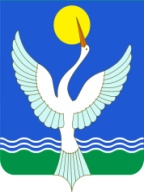 администрацияСЕЛЬСКОГО ПОСЕЛЕНИЯдурасовский  сельсоветМУНИЦИПАЛЬНОГО РАЙОНАЧишминскИЙ район РеспубликИ БашкортостанҠАРАР«14» май 2021 й.       №  15ПОСТАНОВЛЕНИЕ «14» мая .